SloveniaSloveniaSloveniaSloveniaFebruary 2030February 2030February 2030February 2030MondayTuesdayWednesdayThursdayFridaySaturdaySunday12345678910Prešeren Day, the Slovenian Cultural Holiday111213141516171819202122232425262728NOTES: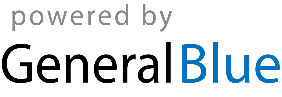 